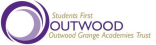 Person Specification Job Title: TeacherQualifications Essential DesirableA degree in an appropriate discipline related to relevant subject. ✔Teaching qualification together with Qualified Teacher Status (QTS) ✔Knowledge Essential DesirableAwareness of the strategies available for improving the learning and  achievement of all students.✔A good understanding of curriculum developments in the specific  subject area.✔Experience Essential DesirableRecent and relevant teaching experience in employment or training ✔Experience of assessment at Key Stage 3 and 4 ✔Skills Essential DesirableAble to use a range of teaching and learning strategies ✔An understanding for how Assessment for Learning can improve  student performance✔Confidence in the use of standard computer packages (word  processing, email and spreadsheets) and how these can be used to  enhance student learning✔Able to use student level data to raise standards ✔Able to work independently and collaboratively as a member of a team ✔Creative in problem solving together with willingness to take on and  try new approaches and ideas✔Ability to relate to students in a pleasant and sympathetic manner and  to recognise potential child safeguarding issues✔Ability to communicate high expectations to all students ✔Able to communicate both orally and in writing to students and their  parents✔Sharing good practice across the department ✔Other Essential DesirableSatisfactory Enhanced DBS Disclosure ✔Assessed and advised by Health and Well Being ✔